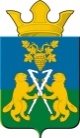 ДУМА	Ницинского сельского поселения	Слободо – Туринского муниципального районаСвердловской областипятого созываРЕШЕНИЕот 14 декабря 2023 г.                                                                                   № 103  с.НицинскоеО внесении изменений в Решение Думы Ницинского сельского поселения от 13.03.2017 №137 «Об учреждении печатного средствамассовой информации органов местного самоуправления Ницинского сельского поселения «Информационный вестник Ницинского сельского поселения»В соответствии с пунктом 7 части 1 статьи 17 Федерального закона от 06.10.2003 № 131-ФЗ «Об общих принципах организации местного самоуправления в Российской Федерации», статьей 7 Закона Российской Федерации от 27.12.1991 № 2124-1 «О средствах массовой информации», подпунктом 19 пункта 3 статьи 22 Устава Ницинского сельского поселения, в целях обеспечения опубликования муниципальных правовых актов органов местного самоуправления, доведения до сведения заинтересованных лиц иной официальной информации и приведения муниципальных правовых актов в соответствие с действующим законодательством, Дума Ницинского сельского поселенияРЕШИЛА:1. Внести изменения в Решение Думы Ницинского сельского поселения от 13.03.2017 №137 «Об учреждении печатного средства массовой информации органов местного самоуправления Ницинского сельского поселения «Информационный вестник Ницинского сельского поселения» (в редакции решения Думы Ницинского сельского поселения от 19.10.2017 №15, от 18.02.2021 №258, от 28.10.2022 №16)1.1. Признать утратившим силу пункты 4, 5, 7 Решения Думы Ницинского сельского поселения от 13.03.2017 №137 «Об учреждении печатного средства массовой информации органов местного самоуправления Ницинского сельского поселения «Информационный вестник Ницинского сельского поселения» (в редакции от 19.10.2017 №15, от 18.02.2021 №251, от 28.10.2022 №16).2. Утвердить Положение о порядке формирования, издания и распространения печатного средства массовой информации органов местного самоуправления Ницинского сельского поселения «Информационный вестник Ницинского сельского поселения» в новой редакции. (прилагается)3. Настоящее Решение опубликовать в печатном средстве массовой информации Думы и Администрации Ницинского сельского поселения «Информационный вестник Ницинского сельского поселения», разместить на официальном сайте Ницинского сельского поселения в информационно-телекоммуникационной сети Интернет (www.nicinskoe.ru).4. Контроль за исполнением Решения возложить на комиссию по социальной политике (Н.В. Сергеева).Председатель ДумыНицинского сельского поселения:______И.В.ЗыряноваПРИЛОЖЕНИЕ Утверждено: Решением Думы Ницинского сельского поселенияот 14.12.2023 №103Положение о порядке формирования, издания и распространения печатного средства массовой информации органов местного самоуправления Ницинского сельского поселения «Информационный вестник Ницинского сельского поселения»Статья 1.  Общие положения1.1. Настоящее Положение регулирует вопросы формирования, издания и распространения печатного средства массовой информации органов местного самоуправления Ницинского сельского поселения «Информационный вестник Ницинского сельского поселения».  (далее – «Информационный вестник»). 1.2. Издание «Информационного вестника» осуществляется в соответствии сЗаконом Российской Федерации от 06.10.2003 г. № 131-ФЗ «Об общих принципах организации местного самоуправления в Российской Федерации»; Законом Российской Федерации от 27.12.1991г. № 2124-1 «О средствах массовой информации»; Уставом Ницинского сельского поселения Слободо-Туринского района Свердловской области (далее – Ницинское сельское поселение). 1.3. Каждый выпуск «Информационного вестника» должен содержать: 1) официальное наименование - «Информационный вестник Ницинского сельского поселения»; 2) год основания издания3) порядковый номер выпуска и дата его выхода в свет; 4) соучредители;5) статус издания;6) адрес администрации Ницинского сельского поселения;7) состав редакционного совета;8) формат бумаги и доля листов;9) способ печати;10) объём издания;11) тираж; 12) пометка «Распространяется бесплатно».1.4. «Информационный вестник» является официальным периодическим печатным средством массовой информации, предназначенным для опубликования муниципальных правовых актов органов местного самоуправления Ницинского сельского поселения, проектов муниципальных правовых актов, доведения до сведения заинтересованных лиц иной официальной информации. «Информационный вестник» подлежит распространению на территории Ницинского сельского поселения. 1.5. Учредителями «Информационного вестника» являются Дума Ницинского сельского поселения и администрация Ницинского сельского поселения. Редакцией «Информационного вестника» является администрация Ницинского сельского поселения, которая также является его издателем и распространителем. 1.6. Выход в свет «Информационного вестника» осуществляется за счет средств местного бюджета Ницинского сельского поселения. 1.7. Обязательному опубликованию в «Информационном вестнике» подлежат: - правовые акты органов местного самоуправления Ницинского сельского поселения, затрагивающие права и свободы граждан, и правовые акты, подлежащие обязательному опубликованию в соответствии с действующим законодательством; - информационные сообщения, обязательное опубликование которых в официальном печатном издании муниципального образования предусмотрено федеральными законами, законами Свердловской области и нормативными правовыми актами органов местного самоуправления Ницинского сельского поселения. 1.8. Вестник публикуется на русском языке. Статья 2. Характеристики «Информационного вестника»2.1. Тираж «Информационного вестника» соответствует количеству экземпляров обязательной рассылки, предусмотренной разделом 6 настоящего Положения. 2.2. Периодичность издания и распространения «Информационного вестника» – не реже одного раза в месяц. При необходимости могут быть изданы дополнительные выпуски «Информационного вестника». Решение об издании дополнительных выпусков «Информационного вестника» принимается редакционным советом по согласованию с учредителем в зависимости от объема предполагаемых публикаций нормативных правовых актов и информационных сообщений, а также установленных сроков для их опубликования. 2.3. Не допускается размещение в «Информационного вестника» следующей информации: - предвыборных агитационных материалов, агитационных материалов при проведении референдумов; - рекламы любого рода.Статья 3. Структура «Информационного вестника»3.1. В структуре «Информационного вестника» выделяются три раздела: «Проекты решений и решения Думы Ницинского сельского поселения», «Постановления, распоряжения и иные акты администрации Ницинского сельского поселения», «Официальные сообщения и материалы» (в том числе информационного характера, о заседаниях Думы Ницинского сельского поселения, его постоянных комиссий, публичных слушаниях, «круглых столах»; информация о результатах рассмотрения органами местного самоуправления и должностными лицами депутатских запросов и иная официальная информация).3.2. Выпуск может состоять из одного, двух или трёх разделов в зависимости от объема информации для опубликования. Вариант формирования выпусков «Информационного вестника» определяет редакционный совет, исходя из содержания поступивших для опубликования документов и информации. 4. Организация издания и распространения «Информационного вестника»4.1. Организационное обеспечение издания и распространения «Информационного вестника» осуществляется администрацией Ницинского сельского поселения. 4.2. При издании «Информационного вестника» не допускается внесение каких-либо изменений, дополнений или сокращений в тексты нормативных правовых актов, подлежащих опубликованию в «Информационном вестнике». 4.3. Вносимые при издании «Информационного вестника» редакционные поправки в представленные для опубликования информационные сообщения, не должны изменять их сущность либо искажать заложенный смысл. 4.4. «Информационный вестник» в трехдневный срок с момента издания направляется адресатам, указанным в разделе 6 настоящего Положения. 4.5. По согласованию с адресатом экземпляр «Информационного вестника» может направляться в электронном виде. 5. Порядок сбора информации для формирования «Информационного вестника»5.1. Для подготовки к изданию и информационное содержание «Информационного вестника Ницинского сельского поселения» создается редакционный совет, возглавляемый главой Ницинского сельского поселения.5.2. Прием документов на опубликование в выпуске «Информационного вестника» редакционным советом осуществляется до 1 числа месяца, в котором производится публикация. Прием документов на опубликование в дополнительном выпуске «Информационного вестника», редакционный совет осуществляет не менее чем за три дня до выхода дополнительного выпуска. 5.3. Документы, передаваемые для опубликования в «Информационном вестник» оформляются текстом, отпечатанным размером «14» шрифта «Liberation Serif». Допускается опубликование в «Информационном вестнике», информации в виде таблиц с использованием иных видов шрифта. Документы передаются редакционному совету на электронном носителе. 5.4. Электронная папка документов, опубликованных в «Информационном вестнике», хранится в администрации Ницинского сельского поселения. 5.5. Редакционный совет осуществляет подготовку к опубликованию нормативно-правовых актов органов местного самоуправления, проектов муниципальных правовых актов, иной официальной информации и несет ответственность за качество и своевременность опубликования данных документов. 5.6. В случае, если на момент завершения сбора документов, подлежащих опубликованию в «Информационного вестника», в редакционный совет не поступило ни одного документа, издание выпуска «Информационного вестника» не производится. Ответственность за достоверность и правильность официальной информации и официальных сообщений, представленных для публикации в «Информационном вестнике», несут соответствующие должностные лица органов местного самоуправления, предоставившие такую информацию и сообщения. Ответственность за своевременность выхода в свет каждого номера «Информационного вестника» несёт редакционный совет. 6. Список обязательной рассылки «Информационного вестника»  «Информационный вестник» подлежит обязательной рассылке в следующие учреждения и организации: Прокуратура Слободо-Туринского муниципального района. (по запросу)МКОУ «Ницинская средняя общеобразовательная школа». МКОУ «Бобровская НОШ». МКДОУ «Ницинский детский сад «Колосок». МБУК «Ницинский культурно-досуговый центр». Юртовский ДК.Звездинский ДК.Бобровский ДК.Муниципальные библиотеки. Ницинская ОВП. Звездинский ФАП. Юртовский ФАП. Бобровский ФАП. МУП «Ницинское ЖКХ». 7. Информирование о публикациях в «Информационном вестнике»   через официальный сайтВ целях дополнительной возможности для реализации прав граждан на доступ к информации о деятельности органов местного самоуправления Ницинского сельского поселения, электронная версия каждого выпуска «Информационного вестника» в трехдневный срок с момента выхода, размещается редакционным советом официальном сайте Ницинского сельского поселения в информационно-телекоммуникационной сети Интернет (www.nicinskoe.ru).Статья 8. Прекращение и изменение условий выпуска издания8.1. Прекращение выпуска «Информационного вестника» осуществляется на основании соответствующих решений Думы Ницинского сельского поселения.8.2. Изменений условий выпуска «Информационного вестника» (переименование, изменения профиля, внешнего оформления издания, периодичность выхода издания, порядка его распространения, иное) утверждаются решением на основании предложений соучредителей.